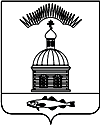 АДМИНИСТРАЦИЯ МУНИЦИПАЛЬНОГО ОБРАЗОВАНИЯГОРОДСКОЕ  ПОСЕЛЕНИЕ ПЕЧЕНГА ПЕЧЕНГСКОГО РАЙОНАМУРМАНСКОЙ ОБЛАСТИПОСТАНОВЛЕНИЕот 13.11.2017 г.                                                                                                    № 342 п. ПеченгаОб утверждении муниципальнойпрограммы   «Противодействие коррупции вмуниципальном образовании городскоепоселение Печенга Печенгского районаМурманской области на 2018 год»В соответствии со статьей 179 Бюджетного кодекса Российской Федерации, Федеральным законом от 06.10.2003 г. № 131-ФЗ «Об общих принципах организации местного самоуправления в Российской Федерации», Федеральным законом Российской Федерации от 25.12.2008 г. № 273-ФЗ «О противодействии коррупции», Законом Мурманской области от 26.10.2007 № 898-01-ЗМО «О противодействии коррупции в Мурманской области», Указом Президента РФ от 21.07.2010 № 925 «О мерах по реализации отдельных положений Федерального закона «О противодействии коррупции», Постановлением администрации муниципального образования городское поселение Печенга от 25.01.2016 г. № 23 «Об утверждении Порядка разработки, реализации и оценки эффективности муниципальных программ муниципального образования городское поселение Печенга», Уставом  городского поселения Печенга Печенгского района Мурманской области, в целях определения основных направлений деятельности в рамках реализации вопроса местного значения – противодействие коррупции на территории муниципального образования городское поселение Печенга, администрация муниципального образования городское поселение Печенга,ПОСТАНОВЛЯЕТ:1. Утвердить муниципальную программу «Противодействие коррупции  в  муниципальном образовании  городское поселение Печенга Печенгского района Мурманской области на 2018 год», согласно приложению к настоящему Постановлению.2. Настоящее Постановление вступает в силу с момента его опубликования (обнародования).3. Настоящее Постановление опубликовать (обнародовать) в соответствии с Порядком опубликования (обнародования) муниципальных правовых актов органов местного самоуправления городского поселения Печенга. 4. Контроль за исполнением настоящего Постановления возложить на заместителя главы администрации муниципального образования городское поселение Печенга Печенгского района Мурманской области.Глава администрации муниципального образования городское поселение Печенга                                                                   Н.Г. Жданова                                                                                                            Приложение                                                                                    к постановлению администрации                                                                                  муниципального образования                                                                                   городское поселение  Печенга                                                                                     от 13.11.2017 года № 342               МУНИЦИПАЛЬНАЯ ПРОГРАММА«ПРОТИВОДЕЙСТВИЕ КОРРУПЦИИ В МУНИЦИПАЛЬНОМ ОБРАЗОВАНИИ ГОРОДСКОЕ ПОСЕЛЕНИЕ ПЕЧЕНГА ПЕЧЕНГСКОГО РАЙОНА МУРМАНСКОЙ ОБЛАСТИНА 2018 ГОД» ПАСПОРТмуниципальной программы«Противодействие коррупции в муниципальном образовании городское поселение Печенга Печенгского района Мурманской области на 2018 год»ХАРАКТЕРИСТИКА ПРОБЛЕМЫ, НА РЕШЕНИЕ КОТОРОЙНАПРАВЛЕНА ПРОГРАММАНеобходимость реализации Программы обусловлена современным состоянием и уровнем коррупции. Вопросы противодействия коррупции приобретают все большую значимость, так как коррупция относится к числу наиболее опасных негативных социальных явлений, приводящих к разрушению и ослаблению всех государственных институтов.Негативные последствия коррупции выражаются в ресурсных и временных затратах для граждан и организаций, существовании теневой экономики, неэффективности управления, утрате доверия к органам власти и управления. Диапазон способов противодействия коррупции широк. Коррупция как явление, глубоко проникшее в действительность, требует системного подхода и самых решительных мер противодействия. Уровень развития коррупции, изощренные формы ее существования требуют адекватных мер реагирования. Коррупция как социальный процесс носит латентный (скрытый) характер, поэтому объективно оценить ее уровень без серьезных и масштабных социологических исследований и антикоррупционного мониторинга практически невозможно.Коррупция характеризуется как сложное криминальное явление, разрушающее основы законности в деятельности государства, подрывающее доверие населения к органам государственной власти и ведущее к повышению социальной напряженности в обществе. Коррупция - одна из проблем, существенно ограничивающих экономическое развитие местных сообществ. Рейтинги инвестиционной привлекательности муниципалитетов включают в себя оценку управленческих рисков, одним из которых признается коррупция. Решительные меры Президента и федерального правительства по борьбе с коррупцией могут остаться бесполезными, «повиснуть в воздухе», если они не будут поддержаны на региональном и - особенно - муниципальном уровне. Достижение целей предупреждения коррупции в органах местного самоуправления муниципального образования, выявление, предупреждение и пресечение коррупционных правонарушений возможно только при наличии комплексного планового подхода. Поэтому реализация противодействия коррупции в муниципальном образовании наиболее эффективно может осуществляться в рамках муниципальной целевой программы.Программа носит комплексный характер, обусловленный необходимостью решения разноплановых задач противодействия коррупции в муниципальном образовании.Основой для разработки программы является основной принцип противодействия коррупции, установленный Федеральным законом от 25 декабря 2008 № 273-Ф3 «О противодействии коррупции» - принцип приоритетного применения мер по предупреждению коррупции.В мероприятиях Программы предусматривается решение конкретных вопросов реализации государственной политики противодействия коррупции, включая нормативно-правовое, методическое, организационное, кадровое, информационное обеспечение, контроль посредством разработанных показателей результативности.3. ОСНОВНЫЕ ЦЕЛИ И ЗАДАЧИ ПРОГРАММЫОсновными целями Программы является осуществление мероприятий по противодействию коррупции в муниципальном образовании городское поселение Печенга, обеспечение защиты прав и законных интересов жителей муниципального образования.Достижение основных целей Программы обеспечивается за счет решения следующих основных задач:-совершенствование правового регулирования в сфере противодействия коррупции на территории муниципального образования городское поселение Печенга;-создание в органах местного самоуправления МО г.п. Печенга комплексной системы противодействия коррупции;-организация антикоррупционного мониторинга, просвещения и пропаганды;-формирование антикоррупционного общественного мнения и нетерпимости к проявлениям коррупции;-обеспечение прозрачности деятельности органов местного самоуправления муниципального образования городское поселение Печенга.4. Основные целевые индикаторыи показатели эффективности реализации Программы5. ПРОГРАММНЫЕ МЕРОПРИЯТИЯПеречень программных мероприятий с объемом финансирования представлен в приложении № 1 к Программе.Перечень программных мероприятий с показателями результативности выполнения мероприятий представлен в приложении № 2 к Программе.МЕХАНИЗМ РЕАЛИЗАЦИИ ПРОГРАММЫАдминистрация муниципального образования городское поселение Печенга, ( далее – МО г.п. Печенга) – ответственный исполнитель муниципальной Программы:- осуществляет текущее управление мероприятиями Программы, контроль за ходом выполнения мероприятий Программы, подготовку в установленном порядке отчетности по реализации программы;- с учетом выделяемых на реализацию Программы финансовых средств ежегодно в установленном порядке принимает меры по уточнению целевых показателей по программным мероприятиям, механизму реализации Программы, составу соисполнителей;- проводит мониторинг реализации программных мероприятий;-осуществляет подготовку предложений по корректировке Программы.	                                                                                                                                                                                                      Приложение №1               к Программе Перечень программных мероприятий с объемом финансированияПримечание: 	1.Муниципальная целевая  программа: «ПРОТИВОДЕЙСТВИЕ КОРРУПЦИИ В МУНИЦИПАЛЬНОМ ОБРАЗОВАНИИ ГОРОДСКОЕ ПОСЕЛЕНИЕ ПЕЧЕНГА ПЕЧЕНГСКОГО РАЙОНА МУРМАНСКОЙ ОБЛАСТИ НА 2018 ГОД»  подлежит корректировке   и  внесению дополнений при принятии    Федеральной программы  и  Мурманской областной  программы с определением порядка и источников финансирования практических мероприятий по противодействию экстремизму и терроризму.  Приложение № 2к ПрограммеПеречень программных мероприятийс показателями результативности выполнения мероприятийНаименование программыПротиводействие коррупции в муниципальном образовании городское поселение Печенга Печенгского района Мурманской области на 2018 год (далее - Программа)   Задачи Программы 1. совершенствовать нормативно-правовое регулирование в сфере противодействия коррупции; 2. реализовать меры, направленные на совершенствование порядка прохождения и стимулирование  заинтересованности добросовестного исполнения  обязанностей муниципальной службы на высоком профессиональном уровне;3. способствовать достижению максимальной прозрачности деятельности  администрации муниципального образования городское поселение Печенга;4. повысить роль средств массовой информации, общественных организаций в пропаганде и реализации антикоррупционной политикиЦель Программы- проведение эффективной работы по предупреждению коррупции на уровне органов местного самоуправления, муниципальных служащихЦелевые показатели (индикаторы) реализации ПрограммыКоличество принятых нормативных правовых актов по вопросам муниципальной службы.Осуществление мониторинга изменений действующего законодательства в целях своевременного учета соответствующих   изменений   в муниципальных правовых актах.Доля сведений о доходах, об имуществе и обязательствах имущественного характера муниципальных служащих и членов их семей, подлежащих проверке.Совершенствование работы, связанной с ведением учета муниципального имущества.  Осуществление мониторинга эффективности       использования муниципального имущества и    земельных участков.Анализ обращений граждан в адрес органов местного самоуправления муниципального образования г. п. Печенга  на предмет наличия информации о фактах коррупции со стороны муниципальных служащих.Публикация и обновление утвержденных текстов административных регламентов исполнения муниципальных услуг.Размещение в информационно-телекоммуникационной сети Интернет на официальном сайте администрации муниципального образования г. п. Печенга сведений о доходах, имуществе и обязательствах имущественного характера муниципальных служащих и членов их семей.9. Размещение проектов муниципальных нормативных правовых актов   в сети Интернет на официальном сайте администрации муниципального образования г. п. ПеченгаСроки и этапы реализации Программы2018 годФинансовое обеспечение Программы (тыс. руб.)Финансирование не требуетсяОжидаемые конечные результаты реализации Программысовершенствование нормативно - правовой базы по созданию системы противодействия коррупции в муниципальном образовании городское поселение Печенга Печенгского района Мурманской области;снижение числа коррупционных правонарушений со стороны должностных лиц органов местного самоуправления муниципального образования городское поселение Печенга Печенгского района Мурманской области;повышение ответственности органов местного самоуправления муниципального и их должностных лиц за принятие мер по устранению причин коррупции;повышение инвестиционной привлекательности муниципального образования городское поселение Печенга Печенгского района Мурманской области;- развитие и укрепление институтов гражданского обществаОтветственный исполнитель ПрограммыАдминистрация МО г.п. ПеченгаСоисполнитель ПрограммыАдминистрация МО г.п. ПеченгаАдрес размещения Программы на официальном сайте администрации МО г.п. Печенгаadm@pechenga51.ru№ п/пЦель, задачи и показатели (индикаторы)Ед. изм.Ед. изм.Значение показателя (индикатора)Значение показателя (индикатора)№ п/пЦель, задачи и показатели (индикаторы)Ед. изм.Ед. изм.год реализацииПрограммыгод реализацииПрограммы№ п/пЦель, задачи и показатели (индикаторы)Ед. изм.Ед. изм. 2018  2018 Цель:  Противодействие коррупции на территории муниципального образования г.п. ПеченгаЦель:  Противодействие коррупции на территории муниципального образования г.п. ПеченгаЦель:  Противодействие коррупции на территории муниципального образования г.п. ПеченгаЦель:  Противодействие коррупции на территории муниципального образования г.п. ПеченгаЦель:  Противодействие коррупции на территории муниципального образования г.п. ПеченгаЦель:  Противодействие коррупции на территории муниципального образования г.п. ПеченгаЗадача 1: Совершенствование механизмов антикоррупционной экспертизы нормативных правовых актов органа местного самоуправленияЗадача 1: Совершенствование механизмов антикоррупционной экспертизы нормативных правовых актов органа местного самоуправленияЗадача 1: Совершенствование механизмов антикоррупционной экспертизы нормативных правовых актов органа местного самоуправленияЗадача 1: Совершенствование механизмов антикоррупционной экспертизы нормативных правовых актов органа местного самоуправленияЗадача 1: Совершенствование механизмов антикоррупционной экспертизы нормативных правовых актов органа местного самоуправленияЗадача 1: Совершенствование механизмов антикоррупционной экспертизы нормативных правовых актов органа местного самоуправления1.1.Количество принятых нормативных правовых актов по вопросам муниципальной службыКоличество принятых нормативных правовых актов по вопросам муниципальной службы    шт.     шт. не менее 11.2.Доля проведенных экспертиз муниципальных нормативных правовых актов, а также действующих муниципальных нормативных правовых актов на коррупциогенность, к общему количеству нормативно-правовых актов МО г.п. Печенга, подлежащих антикоррупционной экспертизеДоля проведенных экспертиз муниципальных нормативных правовых актов, а также действующих муниципальных нормативных правовых актов на коррупциогенность, к общему количеству нормативно-правовых актов МО г.п. Печенга, подлежащих антикоррупционной экспертизе%%100 1.3.Проведение экспертизы проектов муниципальных нормативных правовых актов, а также действующих муниципальных нормативных правовых актов на выявление коррупциогенных факторовПроведение экспертизы проектов муниципальных нормативных правовых актов, а также действующих муниципальных нормативных правовых актов на выявление коррупциогенных факторов да/нет да/нетда 1.4.Осуществление мониторинга изменений действующего законодательства в целях своевременного учета соответствующих   изменений   в муниципальных правовых актахОсуществление мониторинга изменений действующего законодательства в целях своевременного учета соответствующих   изменений   в муниципальных правовых актахда/нетда/нетдаЗадача 2. Разработка системы мер, направленных на совершенствование порядка прохождения муниципальной службы и стимулирование заинтересованности добросовестного исполнения обязанностей муниципальной службы на высоком профессиональном уровнеЗадача 2. Разработка системы мер, направленных на совершенствование порядка прохождения муниципальной службы и стимулирование заинтересованности добросовестного исполнения обязанностей муниципальной службы на высоком профессиональном уровнеЗадача 2. Разработка системы мер, направленных на совершенствование порядка прохождения муниципальной службы и стимулирование заинтересованности добросовестного исполнения обязанностей муниципальной службы на высоком профессиональном уровнеЗадача 2. Разработка системы мер, направленных на совершенствование порядка прохождения муниципальной службы и стимулирование заинтересованности добросовестного исполнения обязанностей муниципальной службы на высоком профессиональном уровнеЗадача 2. Разработка системы мер, направленных на совершенствование порядка прохождения муниципальной службы и стимулирование заинтересованности добросовестного исполнения обязанностей муниципальной службы на высоком профессиональном уровнеЗадача 2. Разработка системы мер, направленных на совершенствование порядка прохождения муниципальной службы и стимулирование заинтересованности добросовестного исполнения обязанностей муниципальной службы на высоком профессиональном уровне2.1.Количество проверок по эффективному контролю ограничений, предусмотренных действующим законодательством о муниципальной службеед.ед.не менее 1не менее 1 2.2.Осуществление контроля за выполнением   административных регламентов предоставления муниципальных услугда/нетда/нет              да              да 2.3.Проверка  сведений о доходах, об имуществе и обязательствах имущественного характера муниципальных служащих и членов их семей, подлежащих проверке%%50502.4.Доля муниципальных служащих, ознакомленных с учебно-методическими материалами по противодействию коррупции и профилактике коррупционных правонарушений%%100100Задача 3. Реализация мер, направленных на предупреждение нарушений в наиболее коррупционно-опасных сферах деятельности в органах местного самоуправленияЗадача 3. Реализация мер, направленных на предупреждение нарушений в наиболее коррупционно-опасных сферах деятельности в органах местного самоуправленияЗадача 3. Реализация мер, направленных на предупреждение нарушений в наиболее коррупционно-опасных сферах деятельности в органах местного самоуправленияЗадача 3. Реализация мер, направленных на предупреждение нарушений в наиболее коррупционно-опасных сферах деятельности в органах местного самоуправленияЗадача 3. Реализация мер, направленных на предупреждение нарушений в наиболее коррупционно-опасных сферах деятельности в органах местного самоуправленияЗадача 3. Реализация мер, направленных на предупреждение нарушений в наиболее коррупционно-опасных сферах деятельности в органах местного самоуправления3.1.Количество рабочих совещаний с целью информационно -  разъяснительной работы по требованиям Федерального закона от 05.04.2013 № 44-ФЗ «О контрактной системе в сфере закупок товаров, работ, услуг для обеспечения государственных и муниципальных нужд»ед.ед.4433.2. Количество мероприятий по контролю за целевым использованием имущества, находящегося в муниципальной собственности, в том числе переданного в аренду, безвозмездное пользование, хозяйственное ведение и оперативное управление      ед.      ед.113.3.Совершенствование работы, связанной с ведением учета муниципального имущества  да/нетда/нетдада 3.4.Осуществление мониторинга эффективности       использования муниципального имущества и    земельных участков  да/нет  да/нетдада33.5. Анализ обращений граждан в адрес органов местного самоуправления муниципального образования г. Заполярный на предмет наличия информации о фактах коррупции со стороны муниципальных служащих да/нет да/нетдада3.6.Анализ информации о коррупционных проявлениях, опубликованной в средствах массовой информации, ее проверка и принятие соответствующих мер реагированияда/нетда/нетдада 3.7. Количество рабочих совещаний по вопросам противодействия коррупции    ед.    ед.4433.8. Осуществление внутреннего финансового контроля и внутреннего финансового аудита да/нет да/нетдада33.9.Рассмотрение правоприменительной практики по результатам вступивших в законную силу решений судов, арбитражных судов о признании недействительными ненормативных правовых актов, незаконными решений и действий (бездействия) органов местного самоуправления, организаций и их должностных лиц в целях выработки мер по предупреждению и устранению причин выявленных нарушенийда/нетда/нетдадаЗадача 4. Обеспечение публичности и открытости деятельности органов местного самоуправления муниципального образованияЗадача 4. Обеспечение публичности и открытости деятельности органов местного самоуправления муниципального образованияЗадача 4. Обеспечение публичности и открытости деятельности органов местного самоуправления муниципального образованияЗадача 4. Обеспечение публичности и открытости деятельности органов местного самоуправления муниципального образованияЗадача 4. Обеспечение публичности и открытости деятельности органов местного самоуправления муниципального образованияЗадача 4. Обеспечение публичности и открытости деятельности органов местного самоуправления муниципального образования4.1.Публикация и обновление утвержденных текстов административных регламентов исполнения муниципальных услуг в сети интернетда/нетда/нетдада 4.2.Размещение в информационно-телекоммуникационной сети Интернет на официальном сайте администрации муниципального образования г. п. Печенга сведений о доходах, имуществе и обязательствах имущественного характера муниципальных служащих и членов их семей  да/нет  да/нетдада34.3. Размещение проектов муниципальных нормативных правовых актов в сети Интернет на официальном сайте администрации муниципального образования г. п. Печенга да/нет да/нетдада34.4. Работа «Виртуальной приемной» на официальном сайте администрации муниципального образования г. п. Печенга да/нет да/нетдада№ п/пЦели, задачи, мероприятиеСрок исполненияИсточникифинансированияОбъем финансирования,тысяч рублейИсполнители,соисполнители№ п/пЦели, задачи, мероприятиеСрок исполненияИсточникифинансирования2018Исполнители,соисполнители123456Цель: Противодействие коррупции на территории муниципального образования г.п. ПеченгаЦель: Противодействие коррупции на территории муниципального образования г.п. ПеченгаЦель: Противодействие коррупции на территории муниципального образования г.п. ПеченгаЦель: Противодействие коррупции на территории муниципального образования г.п. ПеченгаЦель: Противодействие коррупции на территории муниципального образования г.п. ПеченгаЦель: Противодействие коррупции на территории муниципального образования г.п. ПеченгаЗадача 1. Совершенствование механизмов антикоррупционной экспертизы нормативных правовых актов органа местного самоуправления  МО г.п. Печенга.Задача 1. Совершенствование механизмов антикоррупционной экспертизы нормативных правовых актов органа местного самоуправления  МО г.п. Печенга.Задача 1. Совершенствование механизмов антикоррупционной экспертизы нормативных правовых актов органа местного самоуправления  МО г.п. Печенга.Задача 1. Совершенствование механизмов антикоррупционной экспертизы нормативных правовых актов органа местного самоуправления  МО г.п. Печенга.Задача 1. Совершенствование механизмов антикоррупционной экспертизы нормативных правовых актов органа местного самоуправления  МО г.п. Печенга.Задача 1. Совершенствование механизмов антикоррупционной экспертизы нормативных правовых актов органа местного самоуправления  МО г.п. Печенга.1.1.Совершенствование  нормативной правовой базы по вопросам муниципальной службы МО г.п. ПеченгаВ течение всего периодаФБ0,0Администрация МО г.п. Печенга1.1.Совершенствование  нормативной правовой базы по вопросам муниципальной службы МО г.п. ПеченгаВ течение всего периодаОБ0,0Администрация МО г.п. Печенга1.1.Совершенствование  нормативной правовой базы по вопросам муниципальной службы МО г.п. ПеченгаВ течение всего периодаМБ0,0Администрация МО г.п. Печенга1.1.Совершенствование  нормативной правовой базы по вопросам муниципальной службы МО г.п. ПеченгаВ течение всего периодаРБ0,0Администрация МО г.п. Печенга1.1.Совершенствование  нормативной правовой базы по вопросам муниципальной службы МО г.п. ПеченгаВ течение всего периодаВБС0,0Администрация МО г.п. Печенга1.1.Совершенствование  нормативной правовой базы по вопросам муниципальной службы МО г.п. ПеченгаВ течение всего периодаИтого:0,0Администрация МО г.п. Печенга1.2.Разработка и внедрение административных регламентов исполнения муниципальных функций и услугВ течение всего периодаФБ0,0Администрация МО г.п. Печенга1.2.Разработка и внедрение административных регламентов исполнения муниципальных функций и услугВ течение всего периодаОБ0,0Администрация МО г.п. Печенга1.2.Разработка и внедрение административных регламентов исполнения муниципальных функций и услугВ течение всего периодаМБ0,0Администрация МО г.п. Печенга1.2.Разработка и внедрение административных регламентов исполнения муниципальных функций и услугВ течение всего периодаРБ0,0Администрация МО г.п. Печенга1.2.Разработка и внедрение административных регламентов исполнения муниципальных функций и услугВ течение всего периодаВБС0,0Администрация МО г.п. Печенга1.2.Разработка и внедрение административных регламентов исполнения муниципальных функций и услугВ течение всего периодаИтого:             0,0Администрация МО г.п. Печенга1.3.Проведение анализа выявленных коррупциогенных факторов при проведении экспертизы проектов муниципальных нормативных правовых актов, а также действующих муниципальных нормативных правовых актовВ течение всего периодаФБ0,0Администрация МО г.п. Печенга1.3.Проведение анализа выявленных коррупциогенных факторов при проведении экспертизы проектов муниципальных нормативных правовых актов, а также действующих муниципальных нормативных правовых актовВ течение всего периодаОБ0,0Администрация МО г.п. Печенга1.3.Проведение анализа выявленных коррупциогенных факторов при проведении экспертизы проектов муниципальных нормативных правовых актов, а также действующих муниципальных нормативных правовых актовВ течение всего периодаМБ0,0Администрация МО г.п. Печенга1.3.Проведение анализа выявленных коррупциогенных факторов при проведении экспертизы проектов муниципальных нормативных правовых актов, а также действующих муниципальных нормативных правовых актовВ течение всего периодаРБ0,0Администрация МО г.п. Печенга1.3.Проведение анализа выявленных коррупциогенных факторов при проведении экспертизы проектов муниципальных нормативных правовых актов, а также действующих муниципальных нормативных правовых актовВ течение всего периодаВБС0,0Администрация МО г.п. Печенга1.3.Проведение анализа выявленных коррупциогенных факторов при проведении экспертизы проектов муниципальных нормативных правовых актов, а также действующих муниципальных нормативных правовых актовВ течение всего периодаИтого:0,0Администрация МО г.п. Печенга1.4.Проведение экспертизы проектов муниципальных нормативных правовых актов, а также действующих муниципальных нормативных правовых актов на коррупциогенностьВ течение всего периодаФБ0,0Администрация МО г.п. Печенга1.4.Проведение экспертизы проектов муниципальных нормативных правовых актов, а также действующих муниципальных нормативных правовых актов на коррупциогенностьВ течение всего периодаОБ0,0Администрация МО г.п. Печенга1.4.Проведение экспертизы проектов муниципальных нормативных правовых актов, а также действующих муниципальных нормативных правовых актов на коррупциогенностьВ течение всего периодаМБ0,0Администрация МО г.п. Печенга1.4.Проведение экспертизы проектов муниципальных нормативных правовых актов, а также действующих муниципальных нормативных правовых актов на коррупциогенностьВ течение всего периодаРБ0,0Администрация МО г.п. Печенга1.4.Проведение экспертизы проектов муниципальных нормативных правовых актов, а также действующих муниципальных нормативных правовых актов на коррупциогенностьВ течение всего периодаВБС0,0Администрация МО г.п. Печенга1.4.Проведение экспертизы проектов муниципальных нормативных правовых актов, а также действующих муниципальных нормативных правовых актов на коррупциогенностьВ течение всего периодаИтого:0,0Администрация МО г.п. ПеченгаИтого по задаче 1Итого по задаче 1Итого по задаче 1ФБ0,0Итого по задаче 1Итого по задаче 1Итого по задаче 1ОБ0,0Итого по задаче 1Итого по задаче 1Итого по задаче 1МБ0,0Итого по задаче 1Итого по задаче 1Итого по задаче 1РБ0,0Итого по задаче 1Итого по задаче 1Итого по задаче 1ВБС0,0Итого по задаче 1Итого по задаче 1Итого по задаче 1         Итого:0,0 Задача 2. Разработка системы мер, направленных на совершенствование порядка прохождения муниципальной службы и стимулирование заинтересованности добросовестного исполнения обязанностей муниципальной службы на высоком профессиональном уровнеЗадача 2. Разработка системы мер, направленных на совершенствование порядка прохождения муниципальной службы и стимулирование заинтересованности добросовестного исполнения обязанностей муниципальной службы на высоком профессиональном уровнеЗадача 2. Разработка системы мер, направленных на совершенствование порядка прохождения муниципальной службы и стимулирование заинтересованности добросовестного исполнения обязанностей муниципальной службы на высоком профессиональном уровнеЗадача 2. Разработка системы мер, направленных на совершенствование порядка прохождения муниципальной службы и стимулирование заинтересованности добросовестного исполнения обязанностей муниципальной службы на высоком профессиональном уровнеЗадача 2. Разработка системы мер, направленных на совершенствование порядка прохождения муниципальной службы и стимулирование заинтересованности добросовестного исполнения обязанностей муниципальной службы на высоком профессиональном уровне2.1.Обеспечение эффективного контроля ограничений, предусмотренных действующим законодательством о муниципальной службе, путем проведения соответствующих проверок, принятие мер по устранению нарушенийВ течение всего периодаФБ0,0Администрация МО г.п. Печенга2.1.Обеспечение эффективного контроля ограничений, предусмотренных действующим законодательством о муниципальной службе, путем проведения соответствующих проверок, принятие мер по устранению нарушенийВ течение всего периодаОБ0,0Администрация МО г.п. Печенга2.1.Обеспечение эффективного контроля ограничений, предусмотренных действующим законодательством о муниципальной службе, путем проведения соответствующих проверок, принятие мер по устранению нарушенийВ течение всего периодаМБ             0,0Администрация МО г.п. Печенга2.1.Обеспечение эффективного контроля ограничений, предусмотренных действующим законодательством о муниципальной службе, путем проведения соответствующих проверок, принятие мер по устранению нарушенийВ течение всего периодаРБ              0,0Администрация МО г.п. Печенга2.1.Обеспечение эффективного контроля ограничений, предусмотренных действующим законодательством о муниципальной службе, путем проведения соответствующих проверок, принятие мер по устранению нарушенийВ течение всего периодаВБС0,0Администрация МО г.п. Печенга2.1.Обеспечение эффективного контроля ограничений, предусмотренных действующим законодательством о муниципальной службе, путем проведения соответствующих проверок, принятие мер по устранению нарушенийВ течение всего периода         Итого:             0,0Администрация МО г.п. Печенга2.2.Осуществление контроля за выполнением   административных регламентов предоставления муниципальных услугВ течение всего периодаФБ0,0Администрация МО г.п. Печенга2.2.Осуществление контроля за выполнением   административных регламентов предоставления муниципальных услугВ течение всего периодаОБ0,0Администрация МО г.п. Печенга2.2.Осуществление контроля за выполнением   административных регламентов предоставления муниципальных услугВ течение всего периодаМБ00,0Администрация МО г.п. Печенга2.2.Осуществление контроля за выполнением   административных регламентов предоставления муниципальных услугВ течение всего периодаРБ0,0Администрация МО г.п. Печенга2.2.Осуществление контроля за выполнением   административных регламентов предоставления муниципальных услугВ течение всего периодаВБС0,0Администрация МО г.п. Печенга2.2.Осуществление контроля за выполнением   административных регламентов предоставления муниципальных услугВ течение всего периодаИтого:00,0Администрация МО г.п. Печенга2.3.Проверка сведений о доходах, об имуществе и обязательствах имущественного характера муниципальных служащих и членов их семейЕжегодно до 1 июняФБ0,0Администрация МО г.п. Печенга2.3.Проверка сведений о доходах, об имуществе и обязательствах имущественного характера муниципальных служащих и членов их семейЕжегодно до 1 июняОБ0,0Администрация МО г.п. Печенга2.3.Проверка сведений о доходах, об имуществе и обязательствах имущественного характера муниципальных служащих и членов их семейЕжегодно до 1 июняМБ0,0Администрация МО г.п. Печенга2.3.Проверка сведений о доходах, об имуществе и обязательствах имущественного характера муниципальных служащих и членов их семейЕжегодно до 1 июняРБ0,0Администрация МО г.п. Печенга2.3.Проверка сведений о доходах, об имуществе и обязательствах имущественного характера муниципальных служащих и членов их семейЕжегодно до 1 июняВБС0,0Администрация МО г.п. Печенга2.3.Проверка сведений о доходах, об имуществе и обязательствах имущественного характера муниципальных служащих и членов их семейЕжегодно до 1 июняИтого:0,0Администрация МО г.п. Печенга2.4Изучение муниципальными служащими учебно-методических материалов по противодействию коррупции и профилактике коррупционных правонарушенийВ течение всего периодаФБ0,0Администрация МО г.п. Печенга2.4Изучение муниципальными служащими учебно-методических материалов по противодействию коррупции и профилактике коррупционных правонарушенийВ течение всего периодаОБ             0,0Администрация МО г.п. Печенга2.4Изучение муниципальными служащими учебно-методических материалов по противодействию коррупции и профилактике коррупционных правонарушенийВ течение всего периодаМБ             0,0Администрация МО г.п. Печенга2.4Изучение муниципальными служащими учебно-методических материалов по противодействию коррупции и профилактике коррупционных правонарушенийВ течение всего периодаРБ             0,0Администрация МО г.п. Печенга2.4Изучение муниципальными служащими учебно-методических материалов по противодействию коррупции и профилактике коррупционных правонарушенийВ течение всего периодаВБС             0,0Администрация МО г.п. Печенга2.4Изучение муниципальными служащими учебно-методических материалов по противодействию коррупции и профилактике коррупционных правонарушенийВ течение всего периодаИтого:             0,0Администрация МО г.п. ПеченгаИтого по задаче 2Итого по задаче 2Итого по задаче 2ФБ0,0Итого по задаче 2Итого по задаче 2Итого по задаче 2ОБ0,0Итого по задаче 2Итого по задаче 2Итого по задаче 2МБ             0,0Итого по задаче 2Итого по задаче 2Итого по задаче 2РБ0,0Итого по задаче 2Итого по задаче 2Итого по задаче 2ВБС0,0Итого по задаче 2Итого по задаче 2Итого по задаче 2Итого:           00,0Задача 3 Реализация мер, направленных на предупреждение нарушений в наиболее коррупционно – опасных сферах деятельности в органах местного самоуправленияЗадача 3 Реализация мер, направленных на предупреждение нарушений в наиболее коррупционно – опасных сферах деятельности в органах местного самоуправленияЗадача 3 Реализация мер, направленных на предупреждение нарушений в наиболее коррупционно – опасных сферах деятельности в органах местного самоуправленияЗадача 3 Реализация мер, направленных на предупреждение нарушений в наиболее коррупционно – опасных сферах деятельности в органах местного самоуправленияЗадача 3 Реализация мер, направленных на предупреждение нарушений в наиболее коррупционно – опасных сферах деятельности в органах местного самоуправленияЗадача 3 Реализация мер, направленных на предупреждение нарушений в наиболее коррупционно – опасных сферах деятельности в органах местного самоуправления3.1.Проведение информационно -  разъяснительной работы о требованиях Федерального закона от 05.04.2013 № 44-ФЗ «О контрактной системе в сфере закупок товаров, работ, услуг для обеспечения государственных и муниципальных нужд»1 раз в кварталФБ0,0Администрация МО г.п. Печенга3.1.Проведение информационно -  разъяснительной работы о требованиях Федерального закона от 05.04.2013 № 44-ФЗ «О контрактной системе в сфере закупок товаров, работ, услуг для обеспечения государственных и муниципальных нужд»1 раз в кварталОБ0,0Администрация МО г.п. Печенга3.1.Проведение информационно -  разъяснительной работы о требованиях Федерального закона от 05.04.2013 № 44-ФЗ «О контрактной системе в сфере закупок товаров, работ, услуг для обеспечения государственных и муниципальных нужд»1 раз в кварталМБ0,0Администрация МО г.п. Печенга3.1.Проведение информационно -  разъяснительной работы о требованиях Федерального закона от 05.04.2013 № 44-ФЗ «О контрактной системе в сфере закупок товаров, работ, услуг для обеспечения государственных и муниципальных нужд»1 раз в кварталРБ0,0Администрация МО г.п. Печенга3.1.Проведение информационно -  разъяснительной работы о требованиях Федерального закона от 05.04.2013 № 44-ФЗ «О контрактной системе в сфере закупок товаров, работ, услуг для обеспечения государственных и муниципальных нужд»1 раз в кварталВБС0,0Администрация МО г.п. Печенга3.1.Проведение информационно -  разъяснительной работы о требованиях Федерального закона от 05.04.2013 № 44-ФЗ «О контрактной системе в сфере закупок товаров, работ, услуг для обеспечения государственных и муниципальных нужд»1 раз в кварталИтого:0,0Администрация МО г.п. Печенга3.1.Проведение информационно -  разъяснительной работы о требованиях Федерального закона от 05.04.2013 № 44-ФЗ «О контрактной системе в сфере закупок товаров, работ, услуг для обеспечения государственных и муниципальных нужд»1 раз в кварталОБ0,0Администрация МО г.п. Печенга3.1.Проведение информационно -  разъяснительной работы о требованиях Федерального закона от 05.04.2013 № 44-ФЗ «О контрактной системе в сфере закупок товаров, работ, услуг для обеспечения государственных и муниципальных нужд»1 раз в кварталМБ             0,0Администрация МО г.п. Печенга3.1.Проведение информационно -  разъяснительной работы о требованиях Федерального закона от 05.04.2013 № 44-ФЗ «О контрактной системе в сфере закупок товаров, работ, услуг для обеспечения государственных и муниципальных нужд»1 раз в кварталРБ0,0Администрация МО г.п. Печенга3.1.Проведение информационно -  разъяснительной работы о требованиях Федерального закона от 05.04.2013 № 44-ФЗ «О контрактной системе в сфере закупок товаров, работ, услуг для обеспечения государственных и муниципальных нужд»1 раз в кварталВБС0,0Администрация МО г.п. Печенга3.1.Проведение информационно -  разъяснительной работы о требованиях Федерального закона от 05.04.2013 № 44-ФЗ «О контрактной системе в сфере закупок товаров, работ, услуг для обеспечения государственных и муниципальных нужд»1 раз в кварталИтого:0,0Администрация МО г.п. Печенга3.2.Проведение контрольных мероприятий по контролю за использованием имущества, находящегося в муниципальной собственности, в том числе переданного в аренду, безвозмездное пользование, хозяйственное ведение и оперативное управление4 кварталежегодноФБ             0,0Администрация МО г.п. Печенга3.2.Проведение контрольных мероприятий по контролю за использованием имущества, находящегося в муниципальной собственности, в том числе переданного в аренду, безвозмездное пользование, хозяйственное ведение и оперативное управление4 кварталежегодноОБ0,0Администрация МО г.п. Печенга3.2.Проведение контрольных мероприятий по контролю за использованием имущества, находящегося в муниципальной собственности, в том числе переданного в аренду, безвозмездное пользование, хозяйственное ведение и оперативное управление4 кварталежегодноМБ             0,0Администрация МО г.п. Печенга3.2.Проведение контрольных мероприятий по контролю за использованием имущества, находящегося в муниципальной собственности, в том числе переданного в аренду, безвозмездное пользование, хозяйственное ведение и оперативное управление4 кварталежегодноРБ0,0Администрация МО г.п. Печенга3.2.Проведение контрольных мероприятий по контролю за использованием имущества, находящегося в муниципальной собственности, в том числе переданного в аренду, безвозмездное пользование, хозяйственное ведение и оперативное управление4 кварталежегодноВБС0,0Администрация МО г.п. Печенга3.2.Проведение контрольных мероприятий по контролю за использованием имущества, находящегося в муниципальной собственности, в том числе переданного в аренду, безвозмездное пользование, хозяйственное ведение и оперативное управление4 кварталежегодноИтого:             0,0Администрация МО г.п. Печенга3.3.Разработка предложений по совершенствованию работы, связанной с ведением учета муниципального имущества  В течение всего периодаФБ              0,0Администрация МО г.п. Печенга3.3.Разработка предложений по совершенствованию работы, связанной с ведением учета муниципального имущества  В течение всего периодаОБ0,0Администрация МО г.п. Печенга3.3.Разработка предложений по совершенствованию работы, связанной с ведением учета муниципального имущества  В течение всего периодаМБ             0,0Администрация МО г.п. Печенга3.3.Разработка предложений по совершенствованию работы, связанной с ведением учета муниципального имущества  В течение всего периодаРБ0,0Администрация МО г.п. Печенга3.3.Разработка предложений по совершенствованию работы, связанной с ведением учета муниципального имущества  В течение всего периодаВБС0,0Администрация МО г.п. Печенга3.3.Разработка предложений по совершенствованию работы, связанной с ведением учета муниципального имущества  В течение всего периодаИтого:             0,0Администрация МО г.п. Печенга3.4.Проведение мониторинга эффективности       использования муниципального имущества и    земельных участковВ течение всего периодаФБ              0,0Администрация МО г.п. Печенга3.4.Проведение мониторинга эффективности       использования муниципального имущества и    земельных участковВ течение всего периодаОБ0,0Администрация МО г.п. Печенга3.4.Проведение мониторинга эффективности       использования муниципального имущества и    земельных участковВ течение всего периодаМБ             0,0Администрация МО г.п. Печенга3.4.Проведение мониторинга эффективности       использования муниципального имущества и    земельных участковВ течение всего периодаРБ0,0Администрация МО г.п. Печенга3.4.Проведение мониторинга эффективности       использования муниципального имущества и    земельных участковВ течение всего периодаВБС0,0Администрация МО г.п. Печенга3.4.Проведение мониторинга эффективности       использования муниципального имущества и    земельных участковВ течение всего периодаИтого:0,0Администрация МО г.п. Печенга3.5.Проведение анализа обращений граждан в адрес органов местного самоуправления муниципального образования г.п. Печенга на предмет наличия информации о фактах коррупции со стороны муниципальных служащихВ течение всего периодаФБ              0,0Администрация МО г.п. Печенга3.5.Проведение анализа обращений граждан в адрес органов местного самоуправления муниципального образования г.п. Печенга на предмет наличия информации о фактах коррупции со стороны муниципальных служащихВ течение всего периодаОБ0,0Администрация МО г.п. Печенга3.5.Проведение анализа обращений граждан в адрес органов местного самоуправления муниципального образования г.п. Печенга на предмет наличия информации о фактах коррупции со стороны муниципальных служащихВ течение всего периодаМБ             0,0Администрация МО г.п. Печенга3.5.Проведение анализа обращений граждан в адрес органов местного самоуправления муниципального образования г.п. Печенга на предмет наличия информации о фактах коррупции со стороны муниципальных служащихВ течение всего периодаРБ0,0Администрация МО г.п. Печенга3.5.Проведение анализа обращений граждан в адрес органов местного самоуправления муниципального образования г.п. Печенга на предмет наличия информации о фактах коррупции со стороны муниципальных служащихВ течение всего периодаВБС0,0Администрация МО г.п. Печенга3.5.Проведение анализа обращений граждан в адрес органов местного самоуправления муниципального образования г.п. Печенга на предмет наличия информации о фактах коррупции со стороны муниципальных служащихВ течение всего периодаИтого:             0,0Администрация МО г.п. Печенга3.6.Проведение анализа информации о коррупционных проявлениях, опубликованной в средствах массовой информации, ее проверка и принятие соответствующих мер реагированияПостоянноФБ              0,0Администрация МО г.п. Печенга3.6.Проведение анализа информации о коррупционных проявлениях, опубликованной в средствах массовой информации, ее проверка и принятие соответствующих мер реагированияПостоянноОБ0,0Администрация МО г.п. Печенга3.6.Проведение анализа информации о коррупционных проявлениях, опубликованной в средствах массовой информации, ее проверка и принятие соответствующих мер реагированияПостоянноМБ             0,0Администрация МО г.п. Печенга3.6.Проведение анализа информации о коррупционных проявлениях, опубликованной в средствах массовой информации, ее проверка и принятие соответствующих мер реагированияПостоянноРБ0,0Администрация МО г.п. Печенга3.6.Проведение анализа информации о коррупционных проявлениях, опубликованной в средствах массовой информации, ее проверка и принятие соответствующих мер реагированияПостоянноВБС0,0Администрация МО г.п. Печенга3.6.Проведение анализа информации о коррупционных проявлениях, опубликованной в средствах массовой информации, ее проверка и принятие соответствующих мер реагированияПостоянноИтого:             0,0Администрация МО г.п. Печенга3.7.Проведение рабочих совещаний по вопросам противодействия коррупцииежеквартальноФБ0,0Администрация МО г.п. Печенга3.7.Проведение рабочих совещаний по вопросам противодействия коррупцииежеквартальноОБ0,0Администрация МО г.п. Печенга3.7.Проведение рабочих совещаний по вопросам противодействия коррупцииежеквартальноМБ0,0Администрация МО г.п. Печенга3.7.Проведение рабочих совещаний по вопросам противодействия коррупцииежеквартальноРБ0,0Администрация МО г.п. Печенга3.7.Проведение рабочих совещаний по вопросам противодействия коррупцииежеквартальноВБС0,0Администрация МО г.п. Печенга3.7.Проведение рабочих совещаний по вопросам противодействия коррупцииежеквартальноИтого:0,0Администрация МО г.п. Печенга3.8.Реализация мер по усилению финансового контроля за использованием средств бюджета муниципального образования, в том числе по наиболее финансово- затратным муниципальным и ведомственным целевым программамВ течение всего периодаФБ              0,0Администрация МО г.п. Печенга3.8.Реализация мер по усилению финансового контроля за использованием средств бюджета муниципального образования, в том числе по наиболее финансово- затратным муниципальным и ведомственным целевым программамВ течение всего периодаОБ0,0Администрация МО г.п. Печенга3.8.Реализация мер по усилению финансового контроля за использованием средств бюджета муниципального образования, в том числе по наиболее финансово- затратным муниципальным и ведомственным целевым программамВ течение всего периодаМБ             0,0Администрация МО г.п. Печенга3.8.Реализация мер по усилению финансового контроля за использованием средств бюджета муниципального образования, в том числе по наиболее финансово- затратным муниципальным и ведомственным целевым программамВ течение всего периодаРБ0,0Администрация МО г.п. Печенга3.8.Реализация мер по усилению финансового контроля за использованием средств бюджета муниципального образования, в том числе по наиболее финансово- затратным муниципальным и ведомственным целевым программамВ течение всего периодаВБС0,0Администрация МО г.п. Печенга3.8.Реализация мер по усилению финансового контроля за использованием средств бюджета муниципального образования, в том числе по наиболее финансово- затратным муниципальным и ведомственным целевым программамВ течение всего периодаИтого:0,0Администрация МО г.п. Печенга3.9.Осуществление деятельности по рассмотрению правоприменительной практики по результатам вступивших в законную силу решений судов, арбитражных судов о признании недействительными ненормативных правовых актов, незаконными решений и действий (бездействия) органов местного самоуправления, организаций и их должностных лиц в целях выработки мер по предупреждению и устранению причин выявленных нарушенийНе реже одного раза в кварталФБ              0,0Администрация МО г.п. Печенга3.9.Осуществление деятельности по рассмотрению правоприменительной практики по результатам вступивших в законную силу решений судов, арбитражных судов о признании недействительными ненормативных правовых актов, незаконными решений и действий (бездействия) органов местного самоуправления, организаций и их должностных лиц в целях выработки мер по предупреждению и устранению причин выявленных нарушенийНе реже одного раза в кварталОБ0,0Администрация МО г.п. Печенга3.9.Осуществление деятельности по рассмотрению правоприменительной практики по результатам вступивших в законную силу решений судов, арбитражных судов о признании недействительными ненормативных правовых актов, незаконными решений и действий (бездействия) органов местного самоуправления, организаций и их должностных лиц в целях выработки мер по предупреждению и устранению причин выявленных нарушенийНе реже одного раза в кварталМБ             0,0Администрация МО г.п. Печенга3.9.Осуществление деятельности по рассмотрению правоприменительной практики по результатам вступивших в законную силу решений судов, арбитражных судов о признании недействительными ненормативных правовых актов, незаконными решений и действий (бездействия) органов местного самоуправления, организаций и их должностных лиц в целях выработки мер по предупреждению и устранению причин выявленных нарушенийНе реже одного раза в кварталРБ0,0Администрация МО г.п. Печенга3.9.Осуществление деятельности по рассмотрению правоприменительной практики по результатам вступивших в законную силу решений судов, арбитражных судов о признании недействительными ненормативных правовых актов, незаконными решений и действий (бездействия) органов местного самоуправления, организаций и их должностных лиц в целях выработки мер по предупреждению и устранению причин выявленных нарушенийНе реже одного раза в кварталВБС0,0Администрация МО г.п. Печенга3.9.Осуществление деятельности по рассмотрению правоприменительной практики по результатам вступивших в законную силу решений судов, арбитражных судов о признании недействительными ненормативных правовых актов, незаконными решений и действий (бездействия) органов местного самоуправления, организаций и их должностных лиц в целях выработки мер по предупреждению и устранению причин выявленных нарушенийНе реже одного раза в кварталИтого:0,0Администрация МО г.п. ПеченгаИтого по задаче 3Итого по задаче 3Итого по задаче 3ФБ0,0Итого по задаче 3Итого по задаче 3Итого по задаче 3ОБ             0,0Итого по задаче 3Итого по задаче 3Итого по задаче 3МБ             0,0Итого по задаче 3Итого по задаче 3Итого по задаче 3РБ0,0Итого по задаче 3Итого по задаче 3Итого по задаче 3ВБС0,0Итого по задаче 3Итого по задаче 3Итого по задаче 3Итого:             0,0Итого по ПрограммеИтого по ПрограммеИтого по ПрограммеФБ0,0Итого по ПрограммеИтого по ПрограммеИтого по ПрограммеОБ0,0Итого по ПрограммеИтого по ПрограммеИтого по ПрограммеМБ             0,0Итого по ПрограммеИтого по ПрограммеИтого по ПрограммеРБ0,0Итого по ПрограммеИтого по ПрограммеИтого по ПрограммеВБС0,0Итого по ПрограммеИтого по ПрограммеИтого по ПрограммеИтого: 0,0Задача 4 Обеспечение публичности и открытости деятельности органов местного самоуправления муниципального образованияЗадача 4 Обеспечение публичности и открытости деятельности органов местного самоуправления муниципального образованияЗадача 4 Обеспечение публичности и открытости деятельности органов местного самоуправления муниципального образованияЗадача 4 Обеспечение публичности и открытости деятельности органов местного самоуправления муниципального образованияЗадача 4 Обеспечение публичности и открытости деятельности органов местного самоуправления муниципального образованияЗадача 4 Обеспечение публичности и открытости деятельности органов местного самоуправления муниципального образования4.1.Публикация и обновление утвержденных текстов административных регламентов исполнения муниципальных услуг в сети ИнтернетВ течение всего периодаФБ              0,0МКУ МФЦМО г.п. Печенга4.1.Публикация и обновление утвержденных текстов административных регламентов исполнения муниципальных услуг в сети ИнтернетВ течение всего периодаОБ0,0МКУ МФЦМО г.п. Печенга4.1.Публикация и обновление утвержденных текстов административных регламентов исполнения муниципальных услуг в сети ИнтернетВ течение всего периодаМБ             0,0МКУ МФЦМО г.п. Печенга4.1.Публикация и обновление утвержденных текстов административных регламентов исполнения муниципальных услуг в сети ИнтернетВ течение всего периодаРБ0,0МКУ МФЦМО г.п. Печенга4.1.Публикация и обновление утвержденных текстов административных регламентов исполнения муниципальных услуг в сети ИнтернетВ течение всего периодаВБС0,0МКУ МФЦМО г.п. Печенга4.1.Публикация и обновление утвержденных текстов административных регламентов исполнения муниципальных услуг в сети ИнтернетВ течение всего периодаИтого:             0,0МКУ МФЦМО г.п. Печенга4.2.Размещение в информационно-телекоммуникационной сети Интернет на официальном сайте администрации муниципального образования г.п. Печенга сведений о доходах, имуществе и обязательствах имущественного характера муниципальных служащих и членов их семейВ течение всего периодаФБ              0,0МКУ МФЦМО г.п. Печенга4.2.Размещение в информационно-телекоммуникационной сети Интернет на официальном сайте администрации муниципального образования г.п. Печенга сведений о доходах, имуществе и обязательствах имущественного характера муниципальных служащих и членов их семейВ течение всего периодаОБ0,0МКУ МФЦМО г.п. Печенга4.2.Размещение в информационно-телекоммуникационной сети Интернет на официальном сайте администрации муниципального образования г.п. Печенга сведений о доходах, имуществе и обязательствах имущественного характера муниципальных служащих и членов их семейВ течение всего периодаМБ             0,0МКУ МФЦМО г.п. Печенга4.2.Размещение в информационно-телекоммуникационной сети Интернет на официальном сайте администрации муниципального образования г.п. Печенга сведений о доходах, имуществе и обязательствах имущественного характера муниципальных служащих и членов их семейВ течение всего периодаРБ0,0МКУ МФЦМО г.п. Печенга4.2.Размещение в информационно-телекоммуникационной сети Интернет на официальном сайте администрации муниципального образования г.п. Печенга сведений о доходах, имуществе и обязательствах имущественного характера муниципальных служащих и членов их семейВ течение всего периодаВБС0,0МКУ МФЦМО г.п. Печенга4.2.Размещение в информационно-телекоммуникационной сети Интернет на официальном сайте администрации муниципального образования г.п. Печенга сведений о доходах, имуществе и обязательствах имущественного характера муниципальных служащих и членов их семейВ течение всего периодаИтого:             0,0МКУ МФЦМО г.п. Печенга4.3.Размещение проектов муниципальных нормативных правовых актов в сети Интернет на официальном сайте администрации муниципального образования городское поселение ПеченгаВ течение всего периодаФБ0,0МКУ МФЦМО г.п. Печенга4.3.Размещение проектов муниципальных нормативных правовых актов в сети Интернет на официальном сайте администрации муниципального образования городское поселение ПеченгаВ течение всего периодаОБ0,0МКУ МФЦМО г.п. Печенга4.3.Размещение проектов муниципальных нормативных правовых актов в сети Интернет на официальном сайте администрации муниципального образования городское поселение ПеченгаВ течение всего периодаМБ0,0МКУ МФЦМО г.п. Печенга4.3.Размещение проектов муниципальных нормативных правовых актов в сети Интернет на официальном сайте администрации муниципального образования городское поселение ПеченгаВ течение всего периодаРБ0,0МКУ МФЦМО г.п. Печенга4.3.Размещение проектов муниципальных нормативных правовых актов в сети Интернет на официальном сайте администрации муниципального образования городское поселение ПеченгаВ течение всего периодаВБС0,0МКУ МФЦМО г.п. Печенга4.3.Размещение проектов муниципальных нормативных правовых актов в сети Интернет на официальном сайте администрации муниципального образования городское поселение ПеченгаВ течение всего периодаИтого:0,0МКУ МФЦМО г.п. Печенга4.4.Осуществление деятельности «Виртуальной приемной» на официальном сайте администрации муниципального образования г. п. Печенга по фактам коррупционной направленности, с которыми граждане столкнулись в процессе взаимодействия с должностными лицами местного самоуправленияВ течение всего периодаФБ0,0МКУ МФЦМО г.п. Печенга4.4.Осуществление деятельности «Виртуальной приемной» на официальном сайте администрации муниципального образования г. п. Печенга по фактам коррупционной направленности, с которыми граждане столкнулись в процессе взаимодействия с должностными лицами местного самоуправленияВ течение всего периодаОБ0,0МКУ МФЦМО г.п. Печенга4.4.Осуществление деятельности «Виртуальной приемной» на официальном сайте администрации муниципального образования г. п. Печенга по фактам коррупционной направленности, с которыми граждане столкнулись в процессе взаимодействия с должностными лицами местного самоуправленияВ течение всего периодаМБ0,0МКУ МФЦМО г.п. Печенга4.4.Осуществление деятельности «Виртуальной приемной» на официальном сайте администрации муниципального образования г. п. Печенга по фактам коррупционной направленности, с которыми граждане столкнулись в процессе взаимодействия с должностными лицами местного самоуправленияВ течение всего периодаРБ0,0МКУ МФЦМО г.п. Печенга4.4.Осуществление деятельности «Виртуальной приемной» на официальном сайте администрации муниципального образования г. п. Печенга по фактам коррупционной направленности, с которыми граждане столкнулись в процессе взаимодействия с должностными лицами местного самоуправленияВ течение всего периодаВБС0,0МКУ МФЦМО г.п. Печенга4.4.Осуществление деятельности «Виртуальной приемной» на официальном сайте администрации муниципального образования г. п. Печенга по фактам коррупционной направленности, с которыми граждане столкнулись в процессе взаимодействия с должностными лицами местного самоуправленияВ течение всего периодаИтого:0,0МКУ МФЦМО г.п. ПеченгаИтого по задаче 4Итого по задаче 4Итого по задаче 4ФБ0,0Итого по задаче 4Итого по задаче 4Итого по задаче 4ОБ             0,0Итого по задаче 4Итого по задаче 4Итого по задаче 4МБ             0,0Итого по задаче 4Итого по задаче 4Итого по задаче 4РБ0,0Итого по задаче 4Итого по задаче 4Итого по задаче 4ВБС0,0Итого по задаче 4Итого по задаче 4Итого по задаче 4Итого:             0,0Итого по ПрограммеИтого по ПрограммеИтого по ПрограммеФБ0,0Итого по ПрограммеИтого по ПрограммеИтого по ПрограммеОБ0,0Итого по ПрограммеИтого по ПрограммеИтого по ПрограммеМБ             0,0Итого по ПрограммеИтого по ПрограммеИтого по ПрограммеРБ0,0Итого по ПрограммеИтого по ПрограммеИтого по ПрограммеВБС0,0Итого по ПрограммеИтого по ПрограммеИтого по ПрограммеИтого: 0,0№ п/пПодпрограмма, цели, задачи, наименование мероприятияСрок испол-ненияНаименование показателяНаименование показателяЕд.изм.Показатели результативности выполнения мероприятийПоказатели результативности выполнения мероприятийИсполнители,соисполнители№ п/пПодпрограмма, цели, задачи, наименование мероприятияСрок испол-ненияНаименование показателяНаименование показателяЕд.изм.                  2018                       2018     Исполнители,соисполнители123445669Цель: Противодействие коррупции на территории муниципального образования г.п. ПеченгаЦель: Противодействие коррупции на территории муниципального образования г.п. ПеченгаЦель: Противодействие коррупции на территории муниципального образования г.п. ПеченгаЦель: Противодействие коррупции на территории муниципального образования г.п. ПеченгаЦель: Противодействие коррупции на территории муниципального образования г.п. ПеченгаЦель: Противодействие коррупции на территории муниципального образования г.п. ПеченгаЦель: Противодействие коррупции на территории муниципального образования г.п. ПеченгаЦель: Противодействие коррупции на территории муниципального образования г.п. ПеченгаЦель: Противодействие коррупции на территории муниципального образования г.п. ПеченгаЗадача 1. Совершенствование механизмов антикоррупционной экспертизы нормативных правовых актов органа местного самоуправления  МО г.п. Печенга.Задача 1. Совершенствование механизмов антикоррупционной экспертизы нормативных правовых актов органа местного самоуправления  МО г.п. Печенга.Задача 1. Совершенствование механизмов антикоррупционной экспертизы нормативных правовых актов органа местного самоуправления  МО г.п. Печенга.Задача 1. Совершенствование механизмов антикоррупционной экспертизы нормативных правовых актов органа местного самоуправления  МО г.п. Печенга.Задача 1. Совершенствование механизмов антикоррупционной экспертизы нормативных правовых актов органа местного самоуправления  МО г.п. Печенга.Задача 1. Совершенствование механизмов антикоррупционной экспертизы нормативных правовых актов органа местного самоуправления  МО г.п. Печенга.Задача 1. Совершенствование механизмов антикоррупционной экспертизы нормативных правовых актов органа местного самоуправления  МО г.п. Печенга.Задача 1. Совершенствование механизмов антикоррупционной экспертизы нормативных правовых актов органа местного самоуправления  МО г.п. Печенга.Задача 1. Совершенствование механизмов антикоррупционной экспертизы нормативных правовых актов органа местного самоуправления  МО г.п. Печенга.1.1.Совершенствование нормативной правовой базы по вопросам муниципальной службы муниципального образования г. п. ПеченгаВ течение всего периодаКоличество принятых нормативных правовых актов по вопросам муниципальной службыКоличество принятых нормативных правовых актов по вопросам муниципальной службыШт.Шт.Не менее 1Администрация МО г.п. Печенга1.2.Разработка и внедрение административных регламентов исполнения муниципальных функций и услугВ течение всего периодаДоля функций исполнительно-распорядительного органа города, в отношении которого утверждены административные регламенты и их исполненияДоля функций исполнительно-распорядительного органа города, в отношении которого утверждены административные регламенты и их исполнения%%Не менее 20Администрация МО г.п. Печенга1.3.Проведение анализа выявленных коррупциогенных факторов при проведении экспертизы проектов муниципальных нормативных правовых актов, а также действующих муниципальных нормативных правовых актовВ течение всего периодаПроведение экспертизы проектов муниципальных нормативных правовых актов, а также действующих муниципальных нормативных правовых актов на выявление коррупциогенных факторовПроведение экспертизы проектов муниципальных нормативных правовых актов, а также действующих муниципальных нормативных правовых актов на выявление коррупциогенных факторов   да/нет   да/нетдаАдминистрация МО г.п. Печенга1.4.Проведение экспертизы проектов муниципальных нормативных правовых актов, а также действующих муниципальных нормативных правовых актов на коррупциогенностьВ течение всего периодаДоля проведенных экспертиз муниципальных нормативных правовых актов, а также действующих муниципальных нормативных правовых актов на коррупциогенность, к общему количеству нормативно-правовых актов МО г.п. Печенга, подлежащих антикоррупционной экспертизеДоля проведенных экспертиз муниципальных нормативных правовых актов, а также действующих муниципальных нормативных правовых актов на коррупциогенность, к общему количеству нормативно-правовых актов МО г.п. Печенга, подлежащих антикоррупционной экспертизе%%100Администрация МО г.п. ПеченгаЗадача 2. Разработка системы мер, направленных на совершенствование порядка прохождения муниципальной службы и стимулирование заинтересованности добросовестного исполнения обязанностей муниципальной службы на высоком профессиональном уровнеЗадача 2. Разработка системы мер, направленных на совершенствование порядка прохождения муниципальной службы и стимулирование заинтересованности добросовестного исполнения обязанностей муниципальной службы на высоком профессиональном уровнеЗадача 2. Разработка системы мер, направленных на совершенствование порядка прохождения муниципальной службы и стимулирование заинтересованности добросовестного исполнения обязанностей муниципальной службы на высоком профессиональном уровнеЗадача 2. Разработка системы мер, направленных на совершенствование порядка прохождения муниципальной службы и стимулирование заинтересованности добросовестного исполнения обязанностей муниципальной службы на высоком профессиональном уровнеЗадача 2. Разработка системы мер, направленных на совершенствование порядка прохождения муниципальной службы и стимулирование заинтересованности добросовестного исполнения обязанностей муниципальной службы на высоком профессиональном уровнеЗадача 2. Разработка системы мер, направленных на совершенствование порядка прохождения муниципальной службы и стимулирование заинтересованности добросовестного исполнения обязанностей муниципальной службы на высоком профессиональном уровнеЗадача 2. Разработка системы мер, направленных на совершенствование порядка прохождения муниципальной службы и стимулирование заинтересованности добросовестного исполнения обязанностей муниципальной службы на высоком профессиональном уровнеЗадача 2. Разработка системы мер, направленных на совершенствование порядка прохождения муниципальной службы и стимулирование заинтересованности добросовестного исполнения обязанностей муниципальной службы на высоком профессиональном уровнеЗадача 2. Разработка системы мер, направленных на совершенствование порядка прохождения муниципальной службы и стимулирование заинтересованности добросовестного исполнения обязанностей муниципальной службы на высоком профессиональном уровне2.1.Обеспечение эффективного контроля ограничений, предусмотренных действующим законодательством о муниципальной службе, путем проведения соответствующих проверок, принятие мер по устранению нарушенийВ течение всего периодаКоличество проверок по эффективному контролю ограничений, предусмотренных действующим законодательством о муниципальной службеЕд.Ед.Не менее 1Не менее 1Администрация МО г.п. Печенга2.2.Осуществление контроля за выполнением   административных регламентов предоставления муниципальных услугВ течение всего периодаОсуществление контроля за выполнением   административных регламентов предоставления муниципальных услугОсуществление контроля за выполнением   административных регламентов предоставления муниципальных услугДа/нетдадаАдминистрация МО г.п. Печенга2.3.Проверка сведений о доходах, об имуществе и обязательствах имущественного характера муниципальных служащих и членов их семейЕжегодно до 01 июняДоля сведений о доходах, об имуществе и обязательствах имущественного характера муниципальных служащих и членов их семей, подлежащих проверкеДоля сведений о доходах, об имуществе и обязательствах имущественного характера муниципальных служащих и членов их семей, подлежащих проверке%Не менее 50Не менее 50Администрация МО г.п. Печенга2.4.Изучение муниципальными служащими учебно-методических материалов по противодействию коррупции и профилактике коррупционных правонарушенийВ течение всего периодаДоля муниципальных служащих, ознакомленных с учебно-методическими материалами по противодействию коррупции и профилактике коррупционных правонарушенийДоля муниципальных служащих, ознакомленных с учебно-методическими материалами по противодействию коррупции и профилактике коррупционных правонарушений%100100Администрация МО г.п. ПеченгаЗадача 3. Реализация мер, направленных на предупреждение нарушений в наиболее коррупционно – опасных сферах деятельности в органах местного самоуправленияЗадача 3. Реализация мер, направленных на предупреждение нарушений в наиболее коррупционно – опасных сферах деятельности в органах местного самоуправленияЗадача 3. Реализация мер, направленных на предупреждение нарушений в наиболее коррупционно – опасных сферах деятельности в органах местного самоуправленияЗадача 3. Реализация мер, направленных на предупреждение нарушений в наиболее коррупционно – опасных сферах деятельности в органах местного самоуправленияЗадача 3. Реализация мер, направленных на предупреждение нарушений в наиболее коррупционно – опасных сферах деятельности в органах местного самоуправленияЗадача 3. Реализация мер, направленных на предупреждение нарушений в наиболее коррупционно – опасных сферах деятельности в органах местного самоуправленияЗадача 3. Реализация мер, направленных на предупреждение нарушений в наиболее коррупционно – опасных сферах деятельности в органах местного самоуправленияЗадача 3. Реализация мер, направленных на предупреждение нарушений в наиболее коррупционно – опасных сферах деятельности в органах местного самоуправленияЗадача 3. Реализация мер, направленных на предупреждение нарушений в наиболее коррупционно – опасных сферах деятельности в органах местного самоуправления3.1.Проведение информационно -  разъяснительной работы о требованиях Федерального закона от 05.04.2013 № 44-ФЗ «О контрактной системе в сфере закупок товаров, работ, услуг для обеспечения государственных и муниципальных нужд»1 раз в квартал Количество рабочих совещаний с целью информационно -  разъяснительной работы по требованиям Федерального закона от 05.04.2013 № 44-ФЗ «О контрактной системе в сфере закупок товаров, работ, услуг для обеспечения государственных и муниципальных нужд» Количество рабочих совещаний с целью информационно -  разъяснительной работы по требованиям Федерального закона от 05.04.2013 № 44-ФЗ «О контрактной системе в сфере закупок товаров, работ, услуг для обеспечения государственных и муниципальных нужд»ед.44Администрация МО г.п. Печенга3.2.Проведение контрольных мероприятий за использованием имущества, находящегося в муниципальной собственности, в том числе переданного в аренду, безвозмездное пользование, хозяйственное ведение и оперативное управление4 квартал ежегодноКоличество мероприятий за целевым использованием имущества, находящегося в муниципальной собственности, в том числе переданного в аренду, безвозмездное пользование, хозяйственное ведение и оперативное управлениеКоличество мероприятий за целевым использованием имущества, находящегося в муниципальной собственности, в том числе переданного в аренду, безвозмездное пользование, хозяйственное ведение и оперативное управлениеед.11Администрация МО г.п. Печенга3.3.Разработка предложений по совершенствованию работы, связанной с ведением учета муниципального имущества  В течение Всего периодаСовершенствование работы, связанной с ведением учета муниципального имущества  Совершенствование работы, связанной с ведением учета муниципального имущества  да/нетдадаАдминистрация МО г.п. Печенга3.4.Проведение мониторинга эффективности       использования муниципального имущества и земельных участковВ течение всего периодаОсуществление мониторинга эффективности       использования муниципального имущества и    земельных участковОсуществление мониторинга эффективности       использования муниципального имущества и    земельных участковда/нетдадаАдминистрация МО г.п. Печенга3.5.Проведение анализа обращений граждан в адрес органов местного самоуправления муниципального образования г.п. Печенга на предмет наличия информации о фактах коррупции со стороны муниципальных служащихВ течение всего периодаАнализ обращений граждан в адрес органов местного самоуправления муниципального образования г.п. Печенга на предмет наличия информации о фактах коррупции со стороны муниципальных служащихАнализ обращений граждан в адрес органов местного самоуправления муниципального образования г.п. Печенга на предмет наличия информации о фактах коррупции со стороны муниципальных служащихда/нетдадаАдминистрация МО г.п. Печенга3.6.Проведение анализа информации о коррупционных проявлениях, опубликованной в средствах массовой информации, ее проверка и принятие соответствующих мер реагированияпостоянноАнализ информации о коррупционных проявлениях, опубликованной в средствах массовой информации, ее проверка и принятие соответствующих мер реагированияАнализ информации о коррупционных проявлениях, опубликованной в средствах массовой информации, ее проверка и принятие соответствующих мер реагированияда/нетдадаАдминистрация МО г.п. Печенга3.7.Проведение рабочих совещаний по вопросам противодействия коррупцииежеквартальноКоличество рабочих заседаний по вопросам противодействия коррупцииКоличество рабочих заседаний по вопросам противодействия коррупцииед.44Администрация МО г.п. Печенга3.8.Реализация мер по усилению финансового контроля за использованием средств бюджета муниципального образования, в том числе по наиболее финансово- затратным муниципальным и ведомственным целевым программамВ течение всего периодаОсуществление внутреннего финансового контроля и внутреннего финансового аудитаОсуществление внутреннего финансового контроля и внутреннего финансового аудитада/нетдадаАдминистрация МО г.п. Печенга3.9.Осуществление деятельности по рассмотрению правоприменительной практики по результатам вступивших в законную силу решений судов, арбитражных судов о признании недействительными ненормативных правовых актов, незаконными решений и действий (бездействия) органов местного самоуправления, организаций и их должностных лиц в целях выработки мер по предупреждению и устранению причин выявленных нарушенийНе реже 1 раза в квартал Рассмотрение правоприменительной практики по результатам вступивших в законную силу решений судов, арбитражных судов о признании недействительными ненормативных правовых актов, незаконными решений и действий (бездействия) органов местного самоуправления, организаций и их должностных лиц в целях выработки мер по предупреждению и устранению причин выявленных нарушений Рассмотрение правоприменительной практики по результатам вступивших в законную силу решений судов, арбитражных судов о признании недействительными ненормативных правовых актов, незаконными решений и действий (бездействия) органов местного самоуправления, организаций и их должностных лиц в целях выработки мер по предупреждению и устранению причин выявленных нарушенийда/нетдадаАдминистрация МО г.п. ПеченгаЗадача 4 . Обеспечение публичности и открытости деятельности органов местного самоуправления муниципального образования Задача 4 . Обеспечение публичности и открытости деятельности органов местного самоуправления муниципального образования Задача 4 . Обеспечение публичности и открытости деятельности органов местного самоуправления муниципального образования Задача 4 . Обеспечение публичности и открытости деятельности органов местного самоуправления муниципального образования Задача 4 . Обеспечение публичности и открытости деятельности органов местного самоуправления муниципального образования Задача 4 . Обеспечение публичности и открытости деятельности органов местного самоуправления муниципального образования Задача 4 . Обеспечение публичности и открытости деятельности органов местного самоуправления муниципального образования Задача 4 . Обеспечение публичности и открытости деятельности органов местного самоуправления муниципального образования Задача 4 . Обеспечение публичности и открытости деятельности органов местного самоуправления муниципального образования 4.1.Публикация и обновление утвержденных текстов административных регламентов исполнения муниципальных услуг в сети Интернет1 раз в полугодие Публикация и обновление утвержденных текстов административных регламентов исполнения муниципальных услуг Публикация и обновление утвержденных текстов административных регламентов исполнения муниципальных услугДа/нетдадаМКУ МФЦ МО г.п. Печенга4.2.Размещение в информационно-телекоммуникационной сети Интернет на официальном сайте администрации муниципального образования г.п. Печенга сведений о доходах, имуществе и обязательствах имущественного характера муниципальных служащих и членов их семейВ течение всего периодаРазмещение в информационно-телекоммуникационной сети Интернет на официальном сайте администрации муниципального образования г. п. Печенга  сведений о доходах, имуществе и обязательствах имущественного характера муниципальных служащих и членов их семейРазмещение в информационно-телекоммуникационной сети Интернет на официальном сайте администрации муниципального образования г. п. Печенга  сведений о доходах, имуществе и обязательствах имущественного характера муниципальных служащих и членов их семейДа/нетдадаМКУ МФЦ МО  г.п. Печенга4.3.Размещение проектов муниципальных нормативных правовых актов в сети Интернет на официальном сайте администрации муниципального образования городское поселение ПеченгаВ течение всего периодаРазмещение проектов муниципальных нормативных правовых актов в сети Интернет на официальном сайте администрации муниципального образования г.п. ПеченгаРазмещение проектов муниципальных нормативных правовых актов в сети Интернет на официальном сайте администрации муниципального образования г.п. ПеченгаДа/нетдадаМКУ МФЦ МО  г.п. Печенга4.4.Осуществление деятельности «Виртуальной приемной» на официальном сайте администрации муниципального образования г. п. Печенга по фактам коррупционной направленности, с которыми граждане столкнулись в процессе взаимодействия с должностными лицами местного самоуправленияВ течение всего периодаРабота «Виртуальной приемной» на официальном сайте администрации муниципального образования г. п. ПеченгаРабота «Виртуальной приемной» на официальном сайте администрации муниципального образования г. п. ПеченгаДа/нетдадаМКУ МФЦ МО  г.п. Печенга